Headmistress/Prifathrawes: Olwen CorbenE-bost / E-mail : mailbox@cynddelw-pri.wrexham.sch.ukFfon/Phone:  01691 600278 / 01691 718426 / 01691 718437Thursday 3rd September 2020Dear Parents/Guardian,Welcome back after the summer break- I hope everyone is ready for the new school year. Here are some important pieces of information at the beginning of the term. ********This term we will be learning about two topics, one for each half term. The first topic is ‘Homes/ Habitats’ the second topic will be Celebrations leading up to Christmas.Our main Literacy focus for the first half term will be stories. We will be reading the story ‘The Gruffalo’. We will also be reading other stories set in a range of animal habitats- oceans, jungles and savannahs. Numeracy skills will be incorporated in throughout the pupils’ lessons as well as their daily maths sessions every morning. In maths we will be learning about 2D & 3D shapes, number work, describing and measuring temperature and making a sensible estimate of measurement in length, height, weight and capacity that can be checked using non-standard measures.We will continue to explore the new curriculum. We will use the children’s ideas and suggestions to plan activities for the term. PE and Forest school/ Iau ar y CaePE will take place on Wednesday afternoons. Please provide your child with appropriate tracksuit bottoms/joggers and white t-shirt, school jumper/ cardigan and suitable trainers. Forest schools will take place on Thursday afternoons. Wear own clothes and wellington boots and a raincoat. Forest school sessions take place during most types of weathers. We have a selection of waterproof jackets and trousers in school, but children are more than welcome to wear their own from home should they wish.For PE and Forest school days your child is welcome to come into school in their appropriate clothes for these sessions so that they can avoid the need to change during the current pandemic. Outdoor shoesThe children will be completing activities outside as much as possible so please ensure your child has outdoor shoes as they will get muddy (wellies can be left in school) and footwear to wear indoors e.g slippers/ school shoes.  ReadingDuring the course of the week, we ask that children read at home and show this evidence in their reading record. To ensure additional reading throughout the week please ensure your child brings their reading book and reading record into school every day.  I will read with the children individually on a Friday morning and will change their books then.Spellings & Times Tables for Year 1 & 2 only On a Friday, children a list of spellings will be in their spelling book. These spellings tests every Friday morning.  Please encourage your child to practice their words at home- these will begin in a couple of weeks after initial assessments. Times table tests will be on a Thursday morning. These will be begin in a couple of weeks too. Staffing- Every Afternoon.Every afternoon the children will be joining Mr Williams’ class to take part in activities bilingually.  These activities include- Topic, Creative ( taught by Mrs A Turner), PE and Forest school.  I will be supporting all pupils within the school with pastoral care and educational support. Snack- Fresh fruit is available to the children every day. Milk or water is their choice of drink. The cost of snack is £1.50 per week (30p a day) and is payable every Monday please. The cost for this half term is £10.50 or for the whole term is £21.00. Any money accrued is used to buy items for the pupils in the class. It is important that snack is paid for as the school’s fruit bill will need to be paid at the end of each half term.Please ensure that your child’s name is on each item of their clothing.  Many thanks Miss L Richards Class Timetable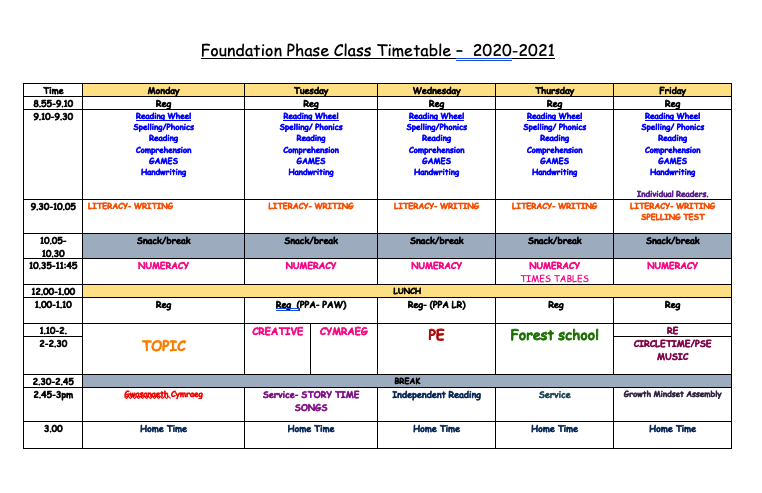 